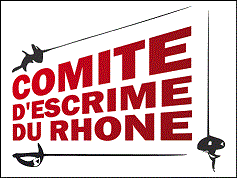 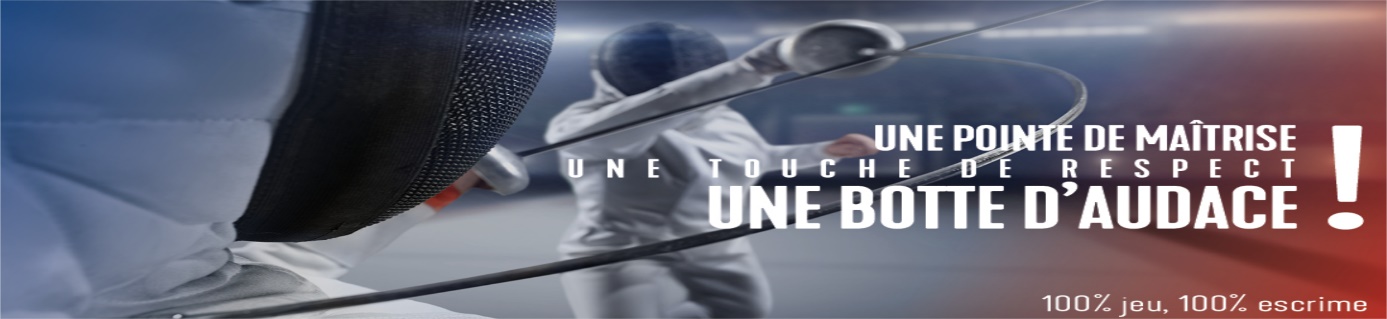 Journée Nationale de L’ArbitrageComité d’Escrime Rhône-Métropole de LyonLe samedi 23 septembre 2023 – 9H30Au Comité Dépatementale Olympique Sportif – 28 rue Julien 69003ORDRE DU JOUR9H - 9H30 : Accueil des arbitres et tireurs9H30 : JOURNEE NATIONALE DE L’ARBITRAGE9H30 - 10H : Présentation générale de l’arbitrage dans le departement et l’accession au plus au haut niveau d’arbitrage.10H - 12H : Temps d’échanges sur le thème de l’arbitrage en direct avec la CNA (Comission Nationale de l’Arbitrage) ainsi que des présentations et animations autour de l’arbitrage en France.12H -13H30 : Pause active avec des échanges sur le thème de l’arbitrage. Le repas est à la charge des participants.13H 30 - 14H30 : Examen QCM Départemental et Régional à toutes les armes et handi-escrime. 14H30 : Fin de la JNAInscription :  http://escrime-auvergnerhonealpes.fr/%C3%A9v%C3%A8nement/journee-nationale-de-larbitrage-4/?instance_id=472La Présidente                                                                                Référent ArbitreBrigitte SAINT BONNET                                                              Lionel CAMBONConseiller technique départementalMaxime GALYComité d’ESCRIME RHÖNEMETROPOLE de LYON - 1 rue Louis Chapuy – 69008 LYONW691060360 – SIRET 420 254 518 00012 – URSSAF 827 210 075 88 62 – APE 9499ZCourriel : cdescrimemetropole69@gmail.com Site WEB : escrimerhonemetropole.fr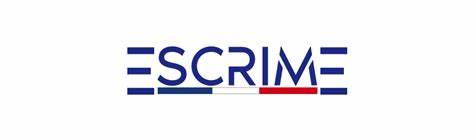 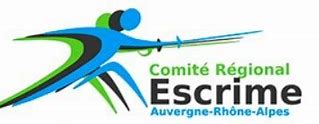 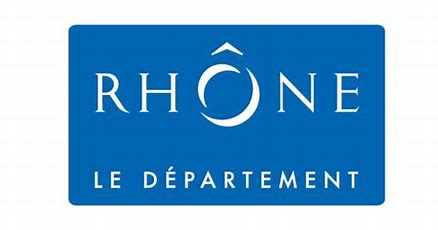 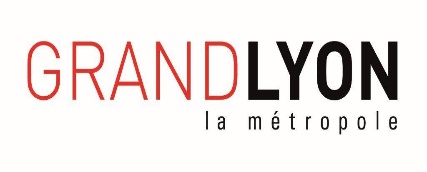 